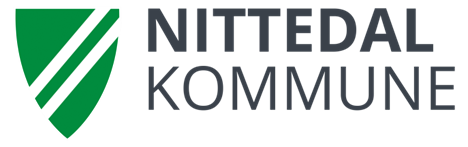 SØKNAD - midlertidig dispensasjon fra utdanningskravet for pedagogisk leder i barnehage------------------------------------------------------------------------------------------Dato og signering ved eier/eller eiers representant
Vedlegg som skal sendes sammen med søknaden:Oppdatert CV for den det søkes dispensasjon for. Vitnemål og attester må legges ved første gangs søknad og ellers ved forespørsel.Utvidet søkerliste som minimum inneholder søkernes navn, alder, utdanning og praksis. Kopi av daterte utlysninger hvor sted, tidspunkt for utlysning og søknadsfrist fremkommer på hver av utlysningene. Plan for veiledning som skal utføres av barnehagelærer og som er tilrettelagt søkers nivå og behov. (se vedlegg)Bekreftelse på at SU er orientert om søknaden, jf. barnehagelovens § 4, siste ledd. 
SØKNADEN MÅ VÆRE FULLSTENDIG FOR Å KUNNE BEHANDLES. Søknad og vedlegg sendes:postmottak@nittedal.kommune.no eller Nittedal kommune, Postboks 63, 1483 Hagan.Etter barnehageloven § 25 første ledd må pedagogiske ledere ha utdanning som barnehagelærer eller annen høgskoleutdanning som gir barnefaglig og pedagogisk kompetanse. 
Etter forskrift om pedagogisk bemanning § 1 skal barnehagen skal ha en forsvarlig pedagogisk bemanning. Dette innebærer at det minimum skal være en pedagogisk leder per 7 barn under 3 år og per 14 barn over 3 år.  
Etter forskrift om pedagogisk bemanning § 3 kan det gis midlertidig dispensasjon fra utdanningskravet for inntil ett år om gangen. Det er kun barnehagens eier eller den som denne delegerer myndighet til som kan søke om dispensasjon. I søknaden må det dokumenteres at stillingen har vært offentlig utlyst og det ikke har meldt seg kvalifisert søker. Med kvalifisert søker menes søker som oppfyller utdanningskravet for pedagogiske ledere. 
Dispensasjonen gjelder den personen det søkes dispensasjon for, til en konkret stilling i en bestemt barnehage. 
Søknad må sendes inn i god tid før den perioden det søkes midlertidig dispensasjon for. Vedtak om midlertidig dispensasjon har ingen tilbakevirkende kraft.
Kommunen kan stille relevante vilkår ved innvilgelsen av dispensasjonen. Med relevante vilkår siktes det til tiltak som skal gjøre den som får dispensasjon i stand til å fylle stillingen som pedagogisk leder.  Opplysninger om barnehagen og stillingen det søkes dispensasjon for:Opplysninger om barnehagen og stillingen det søkes dispensasjon for:Opplysninger om barnehagen og stillingen det søkes dispensasjon for:Navn på barnehagen:Stillingsprosent det søkes dispensasjon for:Tidsrommet det søkes dispensasjon for 
(fra og med dato til og med dato):Årsaken til at det søkes om dispensasjon fra utdanningskravet:Årsaken til at det søkes om dispensasjon fra utdanningskravet:Årsaken til at det søkes om dispensasjon fra utdanningskravet:Opplysninger om grunnbemanningen og barnetall i den perioden det søkes for: (unntatt den det søkes for)Opplysninger om grunnbemanningen og barnetall i den perioden det søkes for: (unntatt den det søkes for)Opplysninger om grunnbemanningen og barnetall i den perioden det søkes for: (unntatt den det søkes for)Antall årsverk pedagogiske ledere barnehagen må ha totalt:Antall kvalifiserte pedagoger:Antall årsverk pedagogiske ledere med allerede innvilget dispensasjon fra utdanningskravet:Antall årsverk fagarbeidere:Antall årsverk assistenter:Antall årsverk kvalifisert styrer:Totalt antall årsverk grunnbemanning inklusiv den/de det søkes for: 
(styrerressursen skal ikke medregnes i grunnbemanningen)(Barn regnes for å være 3 år fra og med august det året de fyller 3 år)Under 3 år3 år og eldreAntall barn totalt i barnehagen:Barnehageeiers begrunnelse for søknaden:Barnehageeiers begrunnelse for søknaden:Barnehageeiers begrunnelse for søknaden:Opplysninger om utlysningen og søkere til stillingen:Opplysninger om utlysningen og søkere til stillingen:Opplysninger om utlysningen og søkere til stillingen:Stillingen er utlyst følgene steder (ikke tilstrekkelig og kun lyse ut på barnehagens hjemmesider):Utlyst i følgende tidsrom (f.o.m. dato t.o.m. dato):Siste søknadsfrist:Antall kvalifiserte søkere:Dersom det var kvalifiserte søkere til stillingen som ikke ble tilsatt, oppgi årsak: Opplysninger om personen det søkes dispensasjon for:Opplysninger om personen det søkes dispensasjon for:Opplysninger om personen det søkes dispensasjon for:Navn på personen det søkes dispensasjon for:Dersom den det søkes for tidligere er innvilget dispensasjon, oppgi når:Beskrivelse av hvordan det sikres at barnehagen har tilstrekkelig personale med pedagogisk kompetanse til å ivareta barnas behov for omsorg, lek læring og, sosial tilhørighet og utviklingsstøtte, jf. loven § 2, og barns rett til medvirkning, jf. loven § 3.Beskrivelse av hvordan det sikres at barnehagen har tilstrekkelig personale med pedagogisk kompetanse til å ivareta barnas behov for omsorg, lek læring og, sosial tilhørighet og utviklingsstøtte, jf. loven § 2, og barns rett til medvirkning, jf. loven § 3.Beskrivelse av hvordan det sikres at barnehagen har tilstrekkelig personale med pedagogisk kompetanse til å ivareta barnas behov for omsorg, lek læring og, sosial tilhørighet og utviklingsstøtte, jf. loven § 2, og barns rett til medvirkning, jf. loven § 3.Styrers beskrivelse og vurdering av den det søkes for med tanke på kompetanse og faglige og personlige forutsetninger for å ha et helhetlig ansvar for:Styrers beskrivelse og vurdering av den det søkes for med tanke på kompetanse og faglige og personlige forutsetninger for å ha et helhetlig ansvar for:Styrers beskrivelse og vurdering av den det søkes for med tanke på kompetanse og faglige og personlige forutsetninger for å ha et helhetlig ansvar for:- planleggings og vurderingsarbeidet.- planleggings og vurderingsarbeidet.- planleggings og vurderingsarbeidet.- daglig omsorg for det enkelte barn.- daglig omsorg for det enkelte barn.- daglig omsorg for det enkelte barn.- utvikling av det sosiale miljøet og læringsmiljøet i barnegruppen:- utvikling av det sosiale miljøet og læringsmiljøet i barnegruppen:- utvikling av det sosiale miljøet og læringsmiljøet i barnegruppen:- samarbeidet med barnas foreldre:- samarbeidet med barnas foreldre:- samarbeidet med barnas foreldre: